MENTRE VIVEVO
Rassegna di teatro e arti del contemporaneo

6 GENNAIO - 7APRILE 2024SALA TEATRO
POGGIO TORRIANAA gennaio 2024 si apre la seconda parte di Mentre Vivevo, rassegna di teatro e arti del contemporaneo giunta alla sua nona edizione, a cura diquotidianacomcon il sostegno del Comune di Poggio Torriananella Sala Teatro (via Costa del Macello 10, Poggio Torriana). Sabato 6 gennaioalle 16.30 l’appuntamento è con Tombola e cumbiainsieme alla musica della Piccola Orchestra Orientabile (Italia, Messico) che proporrà un repertorio di cover ispirato all’America centrale e latina, con arrangiamenti personali in stile etno-world, concentrandosi per lo più su brani afrocubani, samba e reggae.La classica tombola dell’Epifania farà da contrappunto all’esibizione del gruppo con premi a sorpresa per tutte le età.Ingresso liberoPer la Giornata della Memoria, domenica 28 gennaio, Enrico Falaschidi Teatrino dei Fondipresenterà il reading teatrale 21569Diario di una deportazione, liberamente tratto da Ho fatto solo il mio doveredi Italo Geloni.In scena Enrico Falaschi racconta il calvario di Geloni interagendo con filmati e immagini girati all’interno dei lager, contestualizzando l’inferno concentrazionario rispetto alla storia della dittatura nazi-fascista e della Seconda guerra mondiale. La buona educazione, testo vincitore di Italian And American Playwrights Project 2020/22, verrà portato in scena da Serena Balivodomenica 18 febbraiocon la drammaturgia e regia di Mariano Dammacco.Che cosa accade quando un’anima solitaria, così solitaria da fare della solitudine la propria identità, si scontra con l’anima di un bambino di tredici anni appena rimasto orfano di madre? Cosa accade quando una solitudine così fiera e accanita viene forzata ad avere compagnia? Sola in scena, e al contrario del suo personaggio comunicando in modo meraviglioso con il suo pubblico, è Serena Balivo,premio Ubu 2017.I Motussaranno ospiti della rassegna domenica 3 marzo con It’snot fair to die, performance che vede in scena Silvia Calderoni & R.Y.F.“It’snot fair to die” è il terzo ambiente di Tutto Brucia, in scena il fondale sonoro dello spettacolo di Motus, una traccia unica che si addentra nel clima profondamente forte ed intimo della tragedia greca. La voce e le incursioni di Silvia Calderoni, traghettano il pubblico nel sentire delle protagoniste, il corpo rotto di Ecuba, il grido spettrale di Polissena, l’invocazione ai morti di Andromaca e agli spettri che le/ci assediano sono quasi palpabili.Le musiche di R.Y.F., suonate senza interruzione, sono un connubio tra chitarra elettrica e canto sempre più libero e potente, un’interpretazione perfetta di temi come il lutto, la guerra e il dolore; è attraverso quest’ultimo che le protagoniste si trasformano e divengono altro da sé elaborando la violenza subita. Una metamorfosi che scrive il mondo che verrà. Perché la fine del mondo non è che la fine di un mondo.Domenica 17 marzo Claudio Morici presenterà in anteprimaVite divertenti di scrittori serissimi: la vita dei grandi scrittori è sempre drammatica. Guerre mondiali, miseria, traumi infantili, psicopatologie, tentativi di suicidio, come minimo un paio di grandi amori non corrisposti. Un percorso per associazioni di vite, che si muove in parallelo con una vicenda più strutturata. Quella del figlio reale di Morici che un giorno, a soli 9 anni, racconta ai genitori un vissuto preoccupante. “Papà, perché mi sento diverso da tutti gli altri?”. E comincia a parlare come un poeta decadentista dell’800.Chiude la rassegna domenica 7 aprile la compagniaNardinocchi/Matcovichcon Arturo, spettacolo vincitore del Premio Scenario infanzia 2020. Come si legge nella motivazione della giuria: «Arturo affronta in modo sobrio e composto il dolore per la morte del padre senza mai scadere nella retorica e riunendo in un’emozione autentica le nuove generazioni e il pubblico adulto. Lo spettacolo ci invita a riflettere sulla figura del padre e a confrontarci col tema della morte, spesso tabù sulla scena e nella vita».↘↘
Tutti gli appuntamenti della domenica sono alle ore 17.30
La Tombola/Concerto di sabato 6 gennaio è alle ore 16.30Info e prenotazioni: 327 119 2652 (anche Whatsapp).Ingresso intero € 10 
ridotto (over 65 e under 26) € 8 
gratuito 6 gennaio

al termine piccolo ristoro

cura del progetto quotidianacom
con il sostegno di Comune di Poggio Torriana
grazie a Riviera Banca
SALA TEATRO
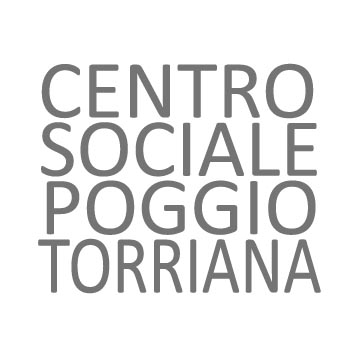 Via Costa del Macello 10 – Poggio Torriana loc. Poggio Berni RN